ҠАРАР                                                  №  04                      ПОСТАНОВЛЕНИЕ1  март    2024  й.                                                                      1  марта  2024 г.Дүшəмбикə ауылы                                                                    село ДушанбековоОб утверждении Плана мероприятий по реализации Стратегии противодействия экстремизму в Российской Федерации до 2025 года на территории сельского поселения Душанбековский  сельсовет муниципального района Кигинский район Республики БашкортостанНа  Федерального закона от 25.07.2002 № 114-ФЗ «О противодействии экстремистской деятельности», Стратегии противодействия экстремизму в Российской Федерации до 2025 года, утвержденной Президентом Российской Федерации 28.11.2014 № Пр-2753, Указа Президента Российской Федерации от 29.05.2020 № 344 «Об утверждении Стратегии противодействия экстремизму в Российской Федерации до 2025 года», ПОСТАНОВЛЯЮ:1.Утвердить План мероприятий по реализации Стратегии противодействия экстремизму в Российской Федерации до 2025 года на территории сельского поселения Душанбековский сельсовет муниципального района Кигинский район Республики Башкортостан согласно приложению.2. Обнародовать настоящее постановление на стенде по адресу: с.Душанбеково ул. Коммунистическая 2а и разместить на официальном сайте сельского поселения.3. Контроль за выполнением настоящего постановления оставляю за собой.Глава сельского поселения                                                     Ф.А. ГизатуллинПриложениек постановлению администрации сельского поселения Душанбековский сельсовет муниципального района Кигинский район Республики Башкортостан от 01 марта 2024 года №4 План мероприятий по реализации Стратегии противодействия экстремизму в Российской Федерации до 2025 года на территории сельского поселения Душанбековский  сельсовет муниципального районаКигинский район Республики БашкортостанБашkортостан РеспубликаһыныңҠыйғы районымуниципаль районының   Дүшəмбикə ауыл Советы ауыл  билəмəһе хакимиəте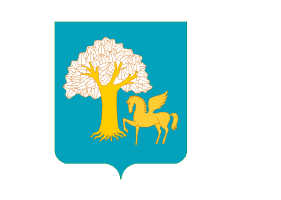 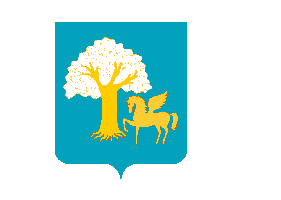 Администрация  сельского поселенияДушанбековский сельсоветмуниципального районаКигинский районРеспублики Башкортостан№п/пНаименование мероприятияСрок исполненияОтветственныеисполнители1234I. В сфере правоохранительной деятельностиI. В сфере правоохранительной деятельностиI. В сфере правоохранительной деятельности1.Обеспечение безопасности граждан и поддержание общественного порядка в местах проведения собраний, митингов, демонстраций, шествий и других публичных мероприятий.Во время проведения УУП, глава сельского поселенияII. В сфере государственной национальной политикиII. В сфере государственной национальной политикиII. В сфере государственной национальной политики1.Проведение мониторинга состояния межнациональных (межэтнических) и межконфессиональных отношений, социально-политической ситуации и раннего предупреждения межнациональных конфликтов на территории сельского поселения в целях выявления причин и условий экстремистских проявлений и минимизации их последствий1 раз в полугодиеГлава сельского поселения, сельский библиотекарь2.Взаимодействие с правоохранительными органами, представителями национальных общественных объединений, этнических диаспор, религиозных организаций с целью получения информации об экстремистских проявлениях и выявления предконфликтных ситуацийПостоянно Глава сельского поселения2.В сфере государственной миграционной политикиВ сфере государственной миграционной политикиВ сфере государственной миграционной политики2.1.Оказание помощи в проведении комплексных оперативно-профилактических мероприятий по противодействию нелегальной миграции, в том числе по проверке законности пребывания на территории сельского поселения и осуществления трудовой деятельности иностранными гражданами и лиц без гражданства, а также соблюдения требований миграционного законодательства по привлечению и использованию иностранной рабочей силыПо необходимостиГлава сельского поселения2.2.Оказание помощи в проведении работы по разъяснению работодателям и иностранным гражданам порядка осуществления трудовой деятельности на территории сельского поселения При обращенииАдминистрация сельского поселения2.3.Оказание помощи и организация проведения мероприятий по трудоустройству вынужденных мигрантов (получивших статус временного убежища), прибывающих на территорию сельского поселения в составе организованных групп (при необходимости)По необходимостиАдминистрация сельского поселения2.4.Участие в семинарах, «круглых столах» и других мероприятиях по вопросам миграции с участием представителей территориального органа Федеральной миграционной службы Российской Федерации, межрайонной прокуратуры, администрации района, по проблемам регулирования миграционных процессов;по проблемам регулирования социально-трудовых отношений с безработным местным населением и с иностранными работниками;по вопросам интеграции и культурной адаптации мигрантовПо необходимостиАдминистрация сельского поселения2.5.Проведение спортивных и культурно-массовых мероприятий с участием представителей национально-культурных объединений, способствующих формированию дружеской атмосферы в сфере межнациональных взаимоотношений1 раз в полугодиеРуководители социальных объектов села3.В сфере государственной информационной политикиВ сфере государственной информационной политикиВ сфере государственной информационной политики3.1.Информационное сопровождение деятельности администрации сельского поселения, направленной на противодействие экстремизмуПостоянно Администрация сельского поселения3.2.Размещение в средствах массовой информации, в информационно-телекоммуникационных сетях, включая сеть «Интернет», материалов, направленных на формирование в обществе нетерпимого отношения к распространению экстремизма1 раз в полугодиеАдминистрация сельского поселения, руководители социальных объектов4.В сфере образования и государственной молодежной политикиВ сфере образования и государственной молодежной политикиВ сфере образования и государственной молодежной политики4.1.Проведение тематических занятий в образовательных учреждениях по воспитанию патриотизма, культуры мирного поведения, межнациональной и межконфессиональной дружбы, по обучению навыкам бесконфликтного общения, а также умению отстаивать собственное мнение, противостоять социально опасному поведению, в том числе вовлечению в экстремистскую деятельность1 раз в кварталООШ с. Душанбеково, Душанбековский СДК и сельская  библиотека.4.2.Оказание помощи образовательным учреждениям в организации и обеспечении охвата всеми формами отдыха, оздоровления и занятости детей, подростков и молодёжи в течение годаИюнь-августАдминистрация сельского поселения5.В сфере государственной культурной политикиВ сфере государственной культурной политикиВ сфере государственной культурной политики5.1.Проведение тематических мероприятий, лекций, семинаров, круглых столов, направленных на предупреждение, предотвращение негативных явлений в обществе, профилактику экстремизма и гармонизацию межнациональных отношений1 раз в кварталООШ с. Душанбеково, Душанбековский СДК и сельская  библиотека.5.2.Организация и проведение мероприятий, направленных на профилактику экстремизма, в образовательных учреждениях сельского поселения, в СДК, библиотеке1 раз в кварталООШ с. Душанбеково, Душанбековский СДК и сельская  библиотека.6.Организационные мероприятияОрганизационные мероприятияОрганизационные мероприятия6.1.Подготовка на рассмотрение вопросов в сфере профилактики возникновения конфликтов на межнациональной почве, противодействия экстремизму на заседаниях представительного органа местного самоуправления1 раз в полугодиеСовет  сельского поселения Душанбековский сельсовет 